Рабочая программа по литературному чтению1 классПояснительная записка	Рабочая программа составлена на основе следующих документов:1. Примерная программа курса «Литературное чтение» для школ с русским (неродным) (1-4 классы) и родным (нерусским) (12-4 классы) языком обучения. 2. Федеральный государственный образовательный стандарт начального общего образования(приказ МО и НРФ от 06.10 2009 № 3733. Учебный план МБОУ «Шемалаковская ООШ Яльчикского района Чувашской Республики» на 2014/2015 учебный год.4. Приказ  по МБОУ  «Шемалаковская ООШ Яльчикского района Чувашской Республики»  №52/1 от 5.05.2014 года «Об утверждении перечня учебников на 2014/2015 учебный год». 5. Государственные образовательные стандарты начального общего, основного общего, среднего (полного) общего образования в Чувашской Республике. Национально-региональный компонент. 2007 год.Структура программы соответствует структуре учебника. Литературное чтение. Учебник для 1 класса. / Л.Д.Митюшина, Е.А.Хамраева  / Москва «Дрофа», 2012Цели.Изучение литературного чтения  в 1 классе направлено на достижение следующих целей и задач:-научить детей читать художественную литературу, подготовить к ее систематическому изучению в средней школе, вызвать интерес к чтению и заложить основы формирования грамотного читателя.-формирование техники чтения и приемов понимания текста — правильного типа читательской деятельности; одновременно развитие интереса к самому процессу чтения; потребности читать;-введение детей через литературу в мир человеческих отношений, нравственных ценностей; воспитание личности со свободным и независимым мышлением;-приобщение детей к литературе как искусству слова, к пониманию того, что делает литературу художественной, через введение элементов литературоведческого анализа текстов и практическое ознакомление с отдельными теоретико-литературными понятиями;-развитие устной и письменной речи (в том числе значительное обогащение словаря); развитие творческих способностей детей.   Литературное чтение — один из основных предметов в обучении младших школьников. Он формирует общеучебный навык чтения и умение работать с текстом, пробуждает интерес к чтению художественной литературы и способствует общему развитию ребёнка, его духовно-нравственному и эстетическому воспитанию.Успешность изучения курса литературного чтения обеспечивает результативность по другим предметам начальной школы.Общая характеристика предмета.Уроки литературного чтения в первом классе создадут возможность: - осознавать значимость чтения для дальнейшего обучения, понимать цель чтения (удовлетворение читательского интереса, приобретение опыта чтения, поиск фактов и суждений, информации);- осознанно воспринимать (при чтении вслух и про себя, при прослушивании) содержание различных видов текстов, определять тему, выделять главных героев, отвечать на вопросы по содержанию произведения, определять последовательность событий, задавать вопросы по услышанному или прочитанному учебному, научно-популярному и художественному тексту;- оформлять свою речь в монологическое речевое высказывание небольшого объёма по предложенной теме или отвечая на вопрос;- вести диалог в различных учебных и бытовых ситуациях общения, соблюдая правила речевого этикета, участвовать в диалоге при обсуждении прослушанного/прочитанного произведения;- работать со словом, целенаправленно пополнять свой активный словарный запас;- читать (вслух и про себя) со скоростью, позволяющей осознавать (понимать) смысл прочитанного;- читать осознанно и выразительно доступные по объёму произведения;- ориентироваться в нравственном содержании прочитанного, делать выводы, соотносить поступки героев с нравственными нормами;- передавать содержание в виде пересказа (полного или выборочного).Место в учебном плане.На изучение литературного чтения  в 1 классе отводится 1 час в неделю. Всего 33 урока.Результаты освоения учебного предмета.Личностные результаты:У ученика будут сформированы:Начальные навыки адаптации к школе, к школьному коллективу; Навыки сотрудничества со взрослыми и сверстниками в разных социальных ситуациях, умения избегать конфликтов и находить выходы из спорных ситуаций, умения сравнивать поступки героев литературных произведений со своими собственными поступками, осмысливать поступки героев;Мотивации к творческому труду и бережному отношению к материальным и духовным ценностям, формирование установки на безопасный, здоровый образ жизни.Ученик получит возможность для формирования:Чувства гордости за свою Родину, её историю, российский народ, становление гуманистических и демократических ценностных ориентации многонационального российского общества;Средствами литературных произведений целостного взгляда на мир в единстве и разнообразии природы ; Художественно-эстетического вкуса, эстетических потребностей, ценностей и чувств на основе опыта слушания и заучивания наизусть произведений художественной литературы;Этических чувств, доброжелательности и эмоционально-нравственной отзывчивости, понимания и сопереживания чувствам других людей;Уважительного отношения к иному мнению;Принятия и освоения социальной роли обучающегося, развитие мотивов учебной деятельности и формирование личностного смысла учения;Развития самостоятельности и личной ответственности за свои поступки на основе представлений о нравственных нормах общения;Метапредметные результаты:Предметные результаты:Ученик научится:Понимать литературу как явления национальной и мировой культуры, средства сохранения и передачи нравственных ценностей и традиций;Использовать разные виды чтения (изучающее (смысловое), выборочное, поисковое);  осознанно воспринимать и оценивать содержание и специфику различных текстов, участвовать в их обсуждении, давать и обосновывать нравственную оценку поступков героев;Создавать собственный текст на основе  иллюстрации, на основе личного опыта.Ученик получит возможность научиться:Осознанию значимости чтения для личного развития; формированию представлений о Родине и её людях, окружающем мире, культуре, первоначальных этических представлений, понятий о добре и зле, дружбе, честности; формирование потребности в систематическом чтении;Достижению необходимого для продолжения образования уровня читательской компетентности, общего речевого развития, т. е. овладению чтением вслух и про себя, элементарными приёмами анализа художественных текстов с использованием элементарных литературоведческих понятий.Основные требования к уровню подготовки учащихся 1 классаК концу  обучения в 1 классе учащиеся должны уметь:- слушать сказки, рассказы, стихотворения- читать плавно слогами, целыми словами вслух небольшие тексты (темп чтения  в соответствии  с индивидуальными особенностями учащихся)- пересказывать содержание прочитанного по вопросам учителя, а на более высоком уровне – пересказывать по готовому плану- знать наизусть 2-3 стихотворения, 1-2 отрывка из прозаического произведения- самостоятельно читать небольшие по объёму произведения (сказки, стихи, рассказы)- работать с доступными книгами – справочниками и словарямиНационально-региональный компонент:В содержании уроков имеет место этнокультуроведческая лексика и фразеология, отражающие жизнь, быт, искусство, обряды, обычаи и традиции чувашского народа. Чувашские имена, фамилии. Названия городов, сёл, других географических объектов. Чувашские национальные игры и игрушки. Чувашские стихотворения, сказки, песни, отрывки из произведений чувашской литературы. Элементарные формулы чувашского речевого этикета. Учащиеся учатся рассказывать о родном селе, крае, республике, о традициях и культуре чувашского народа. Таблица используемых технологий:Дополнительная литература для учителя и ученика:-Рыбакова А.В. Желтова С.Ф. Сюжетные картины для проведения уроков добукварного устного курса в чувашской школе. Чебоксары: Чувашское книжное издательство. 2006.-Примерная программа курса «Литературное чтение» для школ с русским (неродным) (1-4 классы) и родным (нерусским) (12-4 классы) языком обучения.-Литературное чтение. Учебник для 1 класса. / Л.Д.Митюшина, Е.А.Хамраева  / Москва «Дрофа», 2012-Детские книги разных типов из круга детского чтения. Портреты поэтов и писателей.-Наборы сюжетных (предметных) картинок в соответствии с тематикой, определенной в программе по русскому языку-Репродукции картин и художественные фотографии в соответствии с программой.Контрольно-измерительные материалы:Рыбакова А.В., Бескоровайная Р.П.,  Желтова С.Ф. Задания для проверки знаний, умений и навыков учащихся по русскому языку 1-4 классы.- Чебоксары,2008.- ориентироваться в книге по названию, оглавлению.  Конец формыКалендарно-тематическое планирование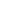 Ученик научитсяУченик получит возможность научитьсяРегулятивные УУДРегулятивные УУД- высказывать своё предположение (версию) на основе работы с иллюстрацией учебника;- работать по предложенному учителем плану- проговаривать последовательность действий на уроке;Познавательные УУДПознавательные УУД- ориентироваться в учебнике (на развороте, в оглавлении, в условных обозначениях);- находить ответы на вопросы в тексте, иллюстрациях;- делать выводы в результате совместной работы класса и учителя;- преобразовывать информацию из одной формы в другую: подробно пересказывать небольшие тексты.Коммуникативные УУДКоммуникативные УУД- слушать и понимать речь других;- договариваться с одноклассниками совместно с учителем о правилах поведения и общения и следовать им; - оформлять свои мысли в устной и письменной форме (на уровне предложения или небольшого текста);- выразительно читать и пересказывать текст;- работать в паре, группе; выполнять различные роли (лидера исполнителя).№Используемая технологияРезультат  использованиятехнологии1Проблемное обучениеСоздание   в учебной деятельности  проблемных ситуаций  и организация активной самостоятельной деятельности учащихся по  их разрешению, в результате чего происходит творческое овладение знаниями, умениями, навыками, развиваются мыслительные способности.2Технология критического мышления через чтение  и письмоДанная технология позволила добиваться таких образовательных результатов как умение работать с увеличивающимся и постоянно обновляющимся информационным потоком в разных областях знаний; умение выражать свои мысли (устно и письменно) ясно, уверенно и корректно по отношению к окружающим; умение вырабатывать собственное мнение на основе осмысления различного опыта, идей и представлений; умение решать проблемы; способность самостоятельно заниматься своим обучением (академическая мобильность); умение сотрудничать и работать в группе; способность выстраивать конструктивные взаимоотношения с другими людьми.                     3Здоровьесберегающая технологияРазвитие устойчивых навыков здорового образа  жизни и  обучение детей умению беречь свое  здоровье, через использование звуковой,    оздоровительной, пальчиковой, дыхательной  гимнастик, веселых физкультминуток  и  смены деятельности на уроках. 4Дифференцированный подход, использование разноуровневых заданийУ учителя появляется возможность помогать слабому, уделять внимание сильному, реализуется желание сильных учащихся быстрее и глубже продвигаться в образовании. Сильные учащиеся утверждаются в своих способностях, слабые получают возможность испытывать учебный успех, повышается уровень мотивации ученья.5Личностно-ориентированнаяДанная технология  легла  в основу периода обучения  грамоте и способствует развитию ученика в его индивидуальном темпе. Применяя  вышеназванную технологию все учащиеся 1 класса научились читать целыми словами.6Технология использования в обучении игровых методов: ролевых, деловых, и других видов обучающих игрРасширение кругозора, развитие познавательной деятельности, формирование определенных умений и навыков, необходимых в практической деятельности, .развитие общеучебных умений и навыков.7Информационно-коммуникационные технологииИзменение и неограниченное обогащение содержания образования, использование интегрированных курсов.